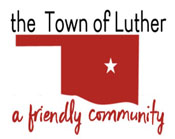 BOARD OF TRUSTEES FOR THE TOWN OF LUTHERL.P.W.A. MEETING AGENDA      MINUTESIn accordance with the Open Meeting Act, Title 25, Section 311 of the Oklahoma Statutes, the Town of Luther, County of Oklahoma, 119 S. Main Street, hereby calls a Regular L.P.W.A. Meeting of the Luther Board of Trustees, Tuesday, April 9th , 2019 at 7:00 p.m. at The Luther Community Building, 18120 East Hogback Road, Luther, OK 73054.Call to order.Roll Call… all presentDetermination of a quorum… YesApproval of the Consent Agenda, Previous Meeting’s Minutes, Treasurer’s Report, Review of Claims including Payroll.Motion to approve as written: J. White… 2nd: L. Jackson… unanimous yes vote.Trustee Comments.No ActionTrustee One (Paxton Cavin)Trustee Two (Lea Ann Jackson)Consideration, discussion and possible action to authorize the addition of Brian Hall and Jeff Schwarzeimer as signers on LPWA bank accounts, effective April 15, 2019.Motion to approve as written: L. Jackson … 2nd: T. Langston … unanimous yes vote.Consideration, discussion and possible action to authorize the removal of Lea Ann Jackson and Jason Roach as signers on LPWA bank accounts, effective April 15, 2019.Motion to approve as written: L. Jackson … 2nd: T. Langston … four yes votes, J. Roach abstains..Trustee Three (Trandy Langston)Trustee Four (Jason Roach)Consideration, Motion and Vote to Enter Into Executive Session.Motion to enter into Executive Session: J. Roach … 2nd: J. White … unanimous yes vote.Proposed Executive Session for the purpose of discussing the following item so the board can return to Open Session and take action pursuant to Executive Session Authority: Okla. Stat. title 25 Section 307 (B) (1). The following items are proposed for discussion during the Executive Session:Discussion will follow regarding employment options and compensation for Brian Proc and Brian Hoover. Vote to reconvene into Open Session.Motion to reconvene into Regular Session: L. Jackson … 2nd: T. Langston … unanimous yes vote.Vote to execute action regarding employment options and compensation for Brian Proc and Brian Hoover. Motion to approve a $1.00 per hour pay increase for both Brian Proc & Brian Hoover, effective next pay period: J. Roach … 2nd: J. White … unanimous yes vote.Consideration, Consideration, Motion and Vote to Enter Into Executive Session.Motion to enter into Executive Session: L. Jackson … 2nd: T. Langston … unanimous yes vote.Proposed Executive Session for the purpose of discussing the following item so the board can return to Open Session and take action pursuant to Executive Session Authority: Okla. Stat. title 25 Section 307 (B) (1). The following items are proposed for discussion during the Executive Session:Discussion will follow regarding options related to related to hiring and compensation for the Receptionist/ File Clerk position.Vote to reconvene into Open Session.Motion to reconvene into Regular Session: L. Jackson … 2nd: J. Roach … unanimous yes vote.Vote to execute action regarding hiring and compensation for Receptionist / File Clerk position.Motion to hire Valerie Braxton @ $12.00 per hour, full time, effective immediately: L. Jackson … 2nd: J. Roach … unanimous yes vote.Consideration, discussion and possible action to approve expenditure for onboarding (drug test, etc.) of new employee for the Receptionist / File Clerk position.Motion to approve as written: L. Jackson … 2nd: T. Langston … unanimous yes vote.Consideration, discussion and possible action to purchase a 1- 1/2" water meter for the school at a price of $550 and not to exceed $650.Motion to approve as written: J. Roach … 2nd: J. White … unanimous yes vote.Consideration, discussion and possible action to take the Bad Boy Mower to diagnose any problems.Motion to approve as written with a cap of $500.00: J. Roach … 2nd: L. Jackson … unanimous yes vote.Consideration, discussion and possible action to allow somebody to address the feral hog problem at the sewage lagoon.No ActionTrustee Five (Jenni White)New Business: In accordance with the Open Meeting Act, Title 25 O.S. 311.A.9 of the Oklahoma Statutes, new business is defined as any matter not known about or which could not have been reasonably foreseen prior to the time of posting the agenda.No Action.Citizen participation:  Citizens may address the Board during open meetings on any matter on the agenda prior to the Board taking action on the matter. On any item not on the current agenda, citizens may address the Board under the agenda item Citizen Participation. Citizens should fill out a Citizen’s Participation Request form and give it to the Mayor. Citizen Participation is for information purposes only, and the Board cannot discuss, act or make any decisions on matters presented under Citizens Participation. Citizens are requested to limit their comments to two minutes.No ActionAdjourn.Motion to adjourn: J. White … 2nd: T. Langston … unanimous yes vote.___transcribed 04/10/2019 by___Kim Bourns, Town Clerk/Treasurer*Agenda Posted Monday, April 8th, 2019 at Luther Town Hall, on the website at www.townoflutherok.com and on Facebook at The Town of Luther, prior to 7:00 pm.